ДЕПАРТАМЕНТ ОБЩЕСТВЕННЫХ,ВНЕШНИХ СВЯЗЕЙ И МОЛОДЕЖНОЙ ПОЛИТИКИХАНТЫ-МАНСИЙСКОГО АВТОНОМНОГО ОКРУГА - ЮГРЫПРИКАЗот 22 марта 2023 г. N 2-нпОБ УТВЕРЖДЕНИИ ПОРЯДКА ПРЕДОСТАВЛЕНИЯ СУБСИДИИНЕКОММЕРЧЕСКОЙ ОРГАНИЗАЦИИ ФОНД "ЦЕНТР ГРАЖДАНСКИХИ СОЦИАЛЬНЫХ ИНИЦИАТИВ ЮГРЫ"В соответствии с Бюджетным кодексом Российской Федерации, постановлением Правительства Российской Федерации от 18 сентября 2020 года N 1492 "Об общих требованиях к нормативным правовым актам, муниципальным правовым актам, регулирующим предоставление субсидий, в том числе грантов в форме субсидий, юридическим лицам, индивидуальным предпринимателям, а также физическим лицам - производителям товаров, работ, услуг, и о признании утратившими силу некоторых актов Правительства Российской Федерации и отдельных положений некоторых актов Правительства Российской Федерации" и постановлением Правительства Ханты-Мансийского автономного округа - Югры от 20 января 2023 года N 17-п "О предоставлении субсидий из бюджета Ханты-Мансийского автономного округа - Югры, в том числе грантов в форме субсидий, юридическим лицам, индивидуальным предпринимателям, физическим лицам - производителям товаров, работ, услуг, некоммерческим организациям, не являющимся государственными учреждениями" приказываю:1. Утвердить прилагаемый Порядок предоставления субсидии некоммерческой организации Фонд "Центр гражданских и социальных инициатив Югры".2. Настоящий приказ вступает в силу со дня признания утратившими силу приложения 8 к постановлению Правительства Ханты-Мансийского автономного округа - Югры от 27 декабря 2021 года N 597-п "О мерах по реализации государственной программы Ханты-Мансийского автономного округа - Югры "Реализация государственной национальной политики и профилактика экстремизма", приложения 1 к постановлению Правительства Ханты-Мансийского автономного округа - Югры от 27 декабря 2021 года N 598-п "О мерах по реализации государственной программы Ханты-Мансийского автономного округа - Югры "Развитие гражданского общества".Директор ДепартаментаЯ.А.САМОХВАЛОВПриложениек приказу Департамента общественных,внешних связей и молодежной политикиХанты-Мансийскогоавтономного округа - Югрыот 22 марта 2023 г. N 2-нпПОРЯДОКПРЕДОСТАВЛЕНИЯ СУБСИДИИ НЕКОММЕРЧЕСКОЙ ОРГАНИЗАЦИИ ФОНД"ЦЕНТР ГРАЖДАНСКИХ И СОЦИАЛЬНЫХ ИНИЦИАТИВ ЮГРЫ"1. Настоящий Порядок устанавливает правила предоставления Департаментом молодежной политики, гражданских инициатив и внешних связей Ханты-Мансийского автономного округа - Югры (далее - Департамент) субсидии из бюджета Ханты-Мансийского автономного округа - Югры (далее также - автономный округ) некоммерческой организации Фонд "Центр гражданских и социальных инициатив Югры" (далее соответственно - Субсидия, Фонд), на финансовое обеспечение затрат, связанных с осуществлением деятельности Фонда.(в ред. приказа Департамента молодежной политики, гражданских инициатив и внешних связей Югры от 05.06.2023 N 5-нп)2. Субсидия предоставляется Фонду на следующие цели:предоставление грантов Губернатора автономного округа на развитие гражданского общества, в том числе на реализацию проектов молодежного правительства в соответствии с постановлением Губернатора автономного округа от 31 октября 2018 года N 108 "О грантах Губернатора Ханты-Мансийского автономного округа - Югры на развитие гражданского общества и реализацию проектов в области культуры, искусства и креативных индустрий" (основное мероприятие 1.1 "Государственная поддержка проектов, направленных на развитие гражданского общества, социально-культурной деятельности и креативных индустрий" подпрограммы 1 "Создание условий для развития гражданских инициатив, обеспечение взаимодействия с гражданами и организация их участия в реализации потенциала территории" государственной программы "Развитие гражданского общества", утвержденной постановлением Правительства автономного округа от 31 октября 2021 года N 487-п);реализацию основного мероприятия 1.2 "Развитие гражданских инициатив" подпрограммы 1 "Создание условий для развития гражданских инициатив, обеспечение взаимодействия с гражданами и организация их участия в реализации потенциала территории" государственной программы "Развитие гражданского общества", утвержденной постановлением Правительства автономного округа от 31 октября 2021 года N 487-п (оказание образовательной, информационной, консультационной, методической, организационной, технической, экспертно-аналитической и иной поддержки социально ориентированным некоммерческим организациям (далее - СОНКО), а также инициативным группам граждан, осуществляющим подготовку к созданию СОНКО; организацию подготовки дополнительного профессионального образования работников и добровольцев СОНКО; оказание информационной поддержки проектов СОНКО, получивших государственную поддержку за счет средств бюджета автономного округа на оказание социально значимых услуг и реализацию социально значимых программ; содействие организации внутреннего взаимодействия, повышению прозрачности и подотчетности, самоорганизации в некоммерческом секторе экономики; развитие взаимодействия между СОНКО и исполнительными органами автономного округа, органами местного самоуправления муниципальных образований автономного округа, бизнесом; проведение исследований состояния СОНКО и выполнение иных аналитических работ по изучению, прогнозированию, мониторингу и оценке мероприятий, проектов и программ по содействию и поддержке СОНКО; продвижение СОНКО в средствах массовой информации; отстаивание интересов организаций некоммерческого сектора и создание оптимальной среды для его развития (включая разработку новых механизмов и технологий поддержки СОНКО); организация и проведение конкурсов на предоставление грантов Губернатора автономного округа на развитие гражданского общества, реализация программ для СОНКО, а также обеспечение их участия в мероприятиях, направленных на межмуниципальное, межрегиональное, международное сотрудничество, в том числе организацию форумов, конференций, семинаров, "круглых столов", обеспечение участия общественности в мероприятиях межмуниципального, регионального, межрегионального и международного уровня; развитие добровольческой (волонтерской) деятельности в автономном округе (ресурсная поддержка, обучение, нематериальное стимулирование участников добровольческих (волонтерских) инициатив, вовлечение в добровольческую (волонтерскую) деятельность граждан всех возрастов с учетом соблюдения мер по профилактике и снижению рисков распространения новой коронавирусной инфекции COVID-19, включая организацию диагностики, в соответствии с приказом Департамента; координация реализации общественных проектов в автономном округе, а также мероприятий, направленных на нематериальное поощрение активных граждан, стимулирование социальной активности; участие в организации деятельности и развитии пространств коллективной работы для взаимодействия с гражданским обществом с целью эффективного развития автономного округа, а также на осуществление уставной деятельности Фонда;реализацию основного мероприятия 2.1 "Развитие сотрудничества с органами власти и регионами иностранных государств, субъектами Российской Федерации, международными организациями" подпрограммы 2 "Организация и содействие проведению мероприятий по реализации государственной политики развития внешних связей и экспоиндустрии" государственной программы "Развитие гражданского общества", утвержденной постановлением Правительства автономного округа от 31 октября 2021 года N 487-п (организация и проведение мероприятий по развитию внешних связей);(абзац введен приказом Департамента молодежной политики, гражданских инициатив и внешних связей Югры от 05.06.2023 N 5-нп)реализацию регионального проекта "Социальная активность" подпрограммы 5 "Создание и развитие экосистемы для поддержки творческих проектов, реализации талантов и способностей молодых людей, продвижения молодежных инициатив" государственной программы автономного округа "Развитие гражданского общества", утвержденной постановлением Правительства автономного округа от 31 октября 2021 года N 487-п (организация и проведение мероприятий в сфере добровольчества (волонтерства), в том числе обеспечивающих обучение граждан, участвующих в добровольческой (волонтерской) деятельности);реализацию регионального проекта "Развитие системы поддержки молодежи ("Молодежь России") подпрограммы 5 "Создание и развитие экосистемы для поддержки творческих проектов, реализации талантов и способностей молодых людей, продвижения молодежных инициатив" государственной программы автономного округа "Развитие гражданского общества", утвержденной постановлением Правительства автономного округа от 31 октября 2021 года N 487-п (организация и проведение мероприятий для молодых людей, направленные на формирование и развитие способностей, личностных компетенций для самореализации и профессионального развития, присуждение премии Губернатора автономного округа в целях поощрения и поддержки талантливой молодежи);реализацию регионального проекта "Патриотическое воспитание граждан Российской Федерации" подпрограммы 5 "Создание и развитие экосистемы для поддержки творческих проектов, реализации талантов и способностей молодых людей, продвижения молодежных инициатив" государственной программы автономного округа "Развитие гражданского общества", утвержденной постановлением Правительства автономного округа от 31 октября 2021 года N 487-п (участие во Всероссийской акции "Вахта Памяти", в выездных поисковых экспедициях);реализацию основного мероприятия 5.4 "Создание условий для реализации молодежной политики в Ханты-Мансийском автономном округе - Югре" подпрограммы 5 "Создание и развитие экосистемы для поддержки творческих проектов, реализации талантов и способностей молодых людей, продвижения молодежных инициатив" государственной программы автономного округа "Развитие гражданского общества", утвержденной постановлением Правительства автономного округа от 31 октября 2021 года N 487-п (проведение мероприятий, направленных на реализацию молодежной политики, организация и проведение мероприятий для руководителей и специалистов органов молодежной политики);реализацию основного мероприятия 2.1 "Профилактика экстремизма, предупреждение межнациональных и межконфессиональных конфликтов" подпрограммы 2 "Профилактика экстремизма, обеспечение гражданского единства" государственной программы автономного округа "Реализация государственной национальной политики и профилактика экстремизма", утвержденной постановлением Правительства автономного округа от 31 октября 2021 года N 480-п (организация и проведение мероприятия, направленного на повышение уровня компетенции молодых людей в сфере гармонизации межнациональных и межконфессиональных отношений, профилактики экстремизма).3. В настоящем Порядке используются следующие понятия:грант Губернатора автономного округа - денежные средства, предоставляемые на реализацию социально значимых проектов в сфере развития гражданского общества и реализацию проектов в области культуры, искусства и креативных индустрий;социально значимый проект - комплекс взаимосвязанных мероприятий, направленных на достижение общественно полезных целей и благ.4. Субсидия по направлениям расходов, указанным в пункте 2 настоящего Порядка, предоставляется за счет средств бюджета автономного округа в объеме, предусмотренном законом о бюджете автономного округа на очередной финансовый год и на плановый период (далее - лимиты бюджета автономного округа), включая расходы, связанные с оплатой труда работников; выплаты работникам, не связанные с оплатой труда; расходы, связанные с оплатой товаров, выполнением работ, оказанием услуг и прочих расходов для нужд Фонда; расходы на проведение мероприятий и реализацию образовательных программ; расходы на информационное и экспертное сопровождение деятельности; выплаты финансовой поддержки по постановлению Правительства автономного округа от 31 октября 2021 года N 487-п "О государственной программе Ханты-Мансийского автономного округа - Югры "Развитие гражданского общества".Сведения о Субсидии размещаются на едином портале бюджетной системы Российской Федерации в государственной интегрированной информационной системе управления общественными финансами "Электронный бюджет" в информационно-телекоммуникационной сети "Интернет" не позднее 15-го рабочего дня, следующего за днем принятия закона о бюджете автономного округа на очередной финансовый год и плановый период (закона о внесении изменений в закон о бюджете автономного округа на очередной финансовый год и плановый период), а также размещаются на официальном сайте Департамента в информационно-телекоммуникационной сети "Интернет".5. Предоставление Субсидии осуществляет Департамент, до которого в соответствии с бюджетным законодательством Российской Федерации как получателя бюджетных средств доведены в установленном порядке лимиты бюджетных обязательств на предоставление Субсидии на соответствующий финансовый год и плановый период.6. Субсидия предоставляется Фонду на основании Соглашения о предоставлении Субсидии (далее - Соглашение). Соглашение, в том числе дополнительное соглашение к Соглашению, предусматривающее внесение изменений, дополнений или дополнительное соглашение о расторжении Соглашения между Департаментом и Фондом, заключается в соответствии с типовой формой, утвержденной Департаментом финансов автономного округа (далее - Депфин Югры).7. Перечень документов, представляемых Фондом для предоставления Субсидии и заключения Соглашения:заявка, содержащая запрашиваемый объем Субсидии;справка о просроченной задолженности по субсидиям, бюджетным инвестициям и иным средствам, предоставленным из бюджета автономного округа по форме, утвержденной приказом Депфина Югры;копия финансового плана Фонда на год, утвержденного Наблюдательным советом Фонда, в котором предоставляется Субсидия.8. В течение 5 рабочих дней со дня получения документов, определенных пунктом 7 настоящего Порядка, Департамент в порядке межведомственного информационного взаимодействия в соответствии с законодательством Российской Федерации, в том числе в целях подтверждения соответствия Фонда требованиям, установленным пунктом 12 настоящего Порядка, запрашивает в Федеральной налоговой службе:выписку из Единого государственного реестра юридических лиц о регистрации в качестве юридического лица;сведения о наличии (отсутствии) неисполненной обязанности по уплате налогов, сборов, страховых взносов, пеней, штрафов и процентов, подлежащих уплате в соответствии с законодательством Российской Федерации о налогах и сборах.Департамент осуществляет проверку на предмет наличия либо отсутствия информации:в перечне организаций и физических лиц, в отношении которых имеются сведения об их причастности к экстремистской деятельности или терроризму, либо в перечне организаций и физических лиц, в отношении которых имеются сведения об их причастности к распространению оружия массового уничтожения, размещенных на официальном сайте Федеральной службы по финансовому мониторингу в информационно-телекоммуникационной сети "Интернет" (в части информации о Фонде);в реестре дисквалифицированных лиц, размещенном на официальном сайте Федеральной налоговой службы в информационно-телекоммуникационной сети "Интернет" (в части информации о дисквалифицированных руководителе, лице, исполняющем функции единоличного исполнительного органа, или главном бухгалтере Фонда).Фонд вправе представить документы (сведения), указанные в настоящем пункте, по собственной инициативе при подаче документов.9. Департамент рассматривает документы, указанные в пункте 7 настоящего Порядка, и в срок, не превышающий 7 рабочих дней, принимает решение о предоставлении Субсидии и заключении Соглашения или об отказе в ее предоставлении и в его заключении.10. Соглашение заключается в форме электронного документа и подписывается усиленной квалифицированной электронной подписью лица, имеющие право действовать от имени каждой из сторон Соглашения, в государственной информационной системе автономного округа "Региональный электронный бюджет Югры" (далее - ГИС "РЭБ Югры") в срок не позднее 15 рабочих дней с даты доведения Депфином Югры Департаменту показателей сводной бюджетной росписи бюджета автономного округа.Департамент в течение 3 рабочих дней со дня принятия решения о предоставлении Субсидии и заключении Соглашения формирует и направляет Фонду посредством ГИС "РЭБ Югры" проект Соглашения.Фонд в течение 3 рабочих дней со дня получения проекта Соглашения подписывает его усиленной квалифицированной электронной подписью лица, имеющего право действовать от его имени, в ГИС "РЭБ Югры".При отсутствии технической возможности формирования Соглашения в ГИС "РЭБ Югры", Соглашение заключается с применением документооборота на бумажном носителе, в сроки, обозначенные настоящим пунктом.11. Основания для отказа Фонду в предоставлении Субсидии и заключении Соглашения:несоответствие представленных Фондом документов требованиям, определенным пунктом 7 настоящего Порядка, или непредставление (предоставление не в полном объеме) указанных документов;установление факта недостоверности представленной Фондом информации;несоответствие Фонда требованиям, определенным пунктом 12 настоящего Порядка.12. Требования, которым должен соответствовать Фонд на первое число месяца, предшествующего месяцу, в котором планируется заключение Соглашения:не иметь неисполненную обязанность по уплате налогов, сборов, страховых взносов, пеней, штрафов, процентов, подлежащих уплате в соответствии с законодательством Российской Федерации о налогах и сборах;не иметь просроченной задолженности по возврату в бюджет автономного округа субсидий, бюджетных инвестиций, предоставленных в том числе в соответствии с иными правовыми актами, а также иной просроченной (неурегулированной) задолженности по денежным обязательствам перед автономным округом;не находиться в процессе реорганизации (за исключением реорганизации в форме присоединения к нему другого юридического лица), ликвидации, в отношении него не введена процедура банкротства, деятельность не приостановлена в порядке, предусмотренном законодательством Российской Федерации;не иметь в реестре дисквалифицированных лиц сведений о дисквалифицированных руководителе, членах коллегиального исполнительного органа, лице, исполняющем функции единоличного исполнительного органа, или главном бухгалтере Фонда;не являться иностранным юридическим лицом, в том числе местом регистрации которого является государство или территория, включенные в утверждаемый Министерством финансов Российской Федерации перечень государств и территорий, используемых для промежуточного (офшорного) владения активами в Российской Федерации (далее - офшорные компании), а также российскими юридическими лицами, в уставном (складочном) капитале которых доля прямого или косвенного (через третьих лиц) участия офшорных компаний в совокупности превышает 25 процентов (если иное не предусмотрено законодательством Российской Федерации). При расчете доли участия офшорных компаний в капитале российских юридических лиц не учитывается прямое и (или) косвенное участие офшорных компаний капитале публичных акционерных обществ (в том числе со статусом международной компании), акции которых обращаются на организованных торгах в Российской Федерации, а также косвенное участие таких офшорных компаний в капитале других российских юридических лиц, реализованное через участие в капитале указанных публичных акционерных обществ;не получать средства из бюджета автономного округа на основании иных нормативных правовых актов автономного округа на цели, предусмотренные пунктом 2 настоящего Порядка;не находиться в перечне организаций и физических лиц, в отношении которых имеются сведения об их причастности к экстремистской деятельности или терроризму, либо в перечне организаций и физических лиц, в отношении которых имеются сведения об их причастности к распространению оружия массового уничтожения.13. Перечисление Субсидии осуществляется в соответствии с бюджетным законодательством Российской Федерации на лицевой счет, открытый в Депфине Югры для учета операций осуществляемых получателями средств из бюджета, не позднее 3-го рабочего дня, следующего за днем представления Фондом в Департамент документов для оплаты денежного обязательства, на финансовое обеспечение которого предоставляется Субсидия.14. Соглашение должно содержать:результат предоставления Субсидии с конкретными значениями показателей для его достижения, а также иные показатели результативности предоставления Субсидии;меры ответственности за недостижение результата предоставления Субсидии;условие об осуществлении контроля за соблюдением условий и порядка предоставления Субсидии и ответственности за их нарушение;условие о согласовании новых условий Соглашения или о расторжении Соглашения при недостижении согласия по новым условиям в случае уменьшения Департаменту ранее доведенных лимитов бюджетных обязательств на предоставление субсидий на соответствующий финансовый год (соответствующий финансовый год и плановый период), приводящего к невозможности предоставления Субсидии в размере, определенном в Соглашении;условие о запрете приобретения Фондом, а также лицами, являющимися поставщиками (подрядчиками, исполнителями), получающих средства на основании договоров, заключенных с Фондом, за счет Субсидии средств иностранной валюты, за исключением операций, осуществляемых в соответствии с валютным законодательством Российской Федерации при закупке (поставке) высокотехнологичного импортного оборудования, сырья и комплектующих изделий, а также иных операций в случаях, определенных настоящим Порядком;условие о включении положений, указанных в пункте 4 (если определение указанных лиц планируется в результате отбора), подпункте "м" пункта 5 и пункте 6 общих требований к нормативным правовым актам, муниципальным правовым актам, регулирующим предоставление субсидий, в том числе грантов в форме субсидий, юридическим лицам, индивидуальным предпринимателям, а также физическим лицам - производителям товаров, работ, услуг, утвержденных постановлением Правительства Российской Федерации от 18 сентября 2020 года N 1492, в случае предоставления Фондом средств Субсидии иным лицам (за исключением средств, предоставляемых в целях реализации решений Президента Российской Федерации, исполнения контрактов (договоров) на поставку товаров, выполнение работ, оказание услуг), в том числе в качестве вклада в уставный (складочный) капитал юридического лица, гранта, в соглашения (договоры) с такими лицами;согласие Фонда, а также лиц, являющихся поставщиками (подрядчиками, исполнителями), получающих средства на основании договоров, заключенных с Фондом, на осуществление в отношении их проверки Департаментом соблюдения порядка и условий предоставления Субсидии, в том числе в части достижения результатов предоставления Субсидии, а также органами государственного финансового контроля порядка и условий предоставления Субсидии в соответствии со статьями 268.1 и 269.2 Бюджетного кодекса Российской Федерации;требования к содержанию, формам и срокам предоставления отчетности Фонда о достижении результата, показателей, об осуществлении расходов;право Департамента устанавливать сроки и формы представления Фондом дополнительной отчетности, требования к ее содержанию, формам и срокам представления;порядок и сроки возврата Субсидии в бюджет автономного округа;счет, на который перечисляется Субсидия;сроки (периодичность) перечисления Субсидии.15. Результатом предоставления Субсидии является достижение на дату завершения срока действия Соглашения показателей "Количество проектов, направленных на развитие гражданского общества, социально-культурной деятельности и креативных индустрий, получивших государственную поддержку", "Доля граждан, занимающихся добровольческой (волонтерской) деятельностью", "Количество молодых людей от 14 до 35 лет, вовлеченных в реализацию социально значимых проектов автономного округа" (государственная программа автономного округа "Развитие гражданского общества", утвержденная постановлением Правительства автономного округа от 31 октября 2021 года N 487-п) и "Количество участников мероприятий, направленных на укрепление общероссийского гражданского единства, проживающих в автономном округе" - 50 человек (государственная программа автономного округа "Реализация государственной национальной политики и профилактика экстремизма", утвержденная постановлением Правительства автономного округа от 31 октября 2021 года N 480-п).16. Осуществление расходов, источником финансового обеспечения которых являются не использованные в отчетном финансовом году остатки Субсидии, возможно при принятии решения Департамента о наличии потребности в указанных средствах на те же цели в порядке, установленном Правительством автономного округа.В случае непринятия решения Департаментом о наличии потребности в неиспользованных в отчетном финансовом году остатках Субсидии в установление сроки, они подлежат в возврату в течение 5 рабочих дней со дня принятия решения о возврате указанных средств.17. Фонд представляет в Департамент ежеквартально не позднее десятого рабочего дня с даты, следующей за отчетным кварталом, отчеты о достижении значения показателя результата предоставления Субсидии, об осуществлении расходов, источником финансового обеспечения которых является Субсидия, по формам, установленным в Соглашении.Департамент вправе установить в Соглашении сроки и формы представления Фондом дополнительной отчетности.18. Проверку соблюдения Фондом порядка и условий предоставления Субсидии осуществляет Департамент, в том числе в части достижения результатов предоставления Субсидии, а также органы государственного финансового контроля в соответствии со статьями 268.1 и 269.2 Бюджетного кодекса Российской Федерации.19. Мониторинг достижения результата предоставления Субсидии, осуществляется исходя из достижения значения показателя результата предоставления Субсидии, определенного Соглашением, и событий, отражающих факт завершения соответствующего мероприятия по получению результата предоставления Субсидии (контрольная точка), в порядке и по формам, которые установлены Министерством финансов Российской Федерации.20. Фонд несет ответственность, предусмотренную законодательством Российской Федерации, за несоблюдение условий и порядка предоставления Субсидии в соответствии с Соглашением.21. Субсидия подлежит возврату в следующих случаях:выявления факта нарушений условий, установленных настоящим Порядком при предоставлении Субсидии, Соглашением, в том числе по результатам проверок, проведенных Департаментом;получения от органов государственного финансового контроля информации о нарушении Фондом порядка и условий предоставления Субсидии и (или) ненадлежащего исполнения Соглашения, а также в случае недостижения значений результатов и показателей, установленных пунктом 15 настоящего Порядка.22. Департамент направляет Фонду письменное уведомление о необходимости возврата Субсидии в течение 10 рабочих дней с даты выявления указанных нарушений.23. Фонд в течение 10 рабочих дней со дня получения уведомления обязан выполнить требования, указанные в нем.24. В случае невыполнения Фондом требований о возврате Субсидии в бюджет автономного округа взыскание осуществляется в судебном порядке в соответствии с законодательством Российской Федерации.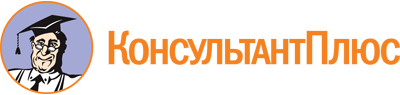 Приказ Департамента общественных, внешних связей и молодежной политики ХМАО - Югры от 22.03.2023 N 2-нп
(ред. от 05.06.2023)
"Об утверждении Порядка предоставления субсидии некоммерческой организации Фонд "Центр гражданских и социальных инициатив Югры"Документ предоставлен КонсультантПлюс

www.consultant.ru

Дата сохранения: 30.06.2023
 Список изменяющих документов(в ред. приказа Департамента молодежной политики, гражданских инициативи внешних связей Югры от 05.06.2023 N 5-нп)Список изменяющих документов(в ред. приказа Департамента молодежной политики, гражданских инициативи внешних связей Югры от 05.06.2023 N 5-нп)